31-ое  внеочередное  заседание 27-го созываҠАРАР                                                                          РЕШЕНИЕ          10 июль 2018  йыл                                                                10 июля 2018 года№149        О досрочном прекращении полномочий главы сельского поселения Султанбековский сельсовет муниципального района Аскинский район Республики  Башкортостан Суфиянова Илгама ВалинуровичаРассмотрев заявление главы сельского поселения Султанбековский сельсовет муниципального района Аскинский район Республики Башкортостан Суфиянова Илгама Валинуровича,  в соответствии с пунктом 2 части 6 статьи 36 Федерального закона от 06 октября 2003 года №131-ФЗ «Об общих принципах организации местного самоуправления в Российской Федерации» и пунктом 2 части 6 статьи 19 Устава сельского поселения Султанбековский сельсовет муниципального района Аскинский район Республики Башкортостан Совет сельского поселения Султанбековский сельсовет муниципального района Аскинский район Республики Башкортостан р е ш и л:досрочно прекратить с 10 июля 2018 года полномочия главы сельского поселения Султанбековский сельсовет муниципального района Аскинский район Республики Башкортостан Суфиянова Илгама Валинуровича, в связи с отставкой по собственному желанию (заявление прилагается).Председательствующий на заседанииСовета сельского поселения  Султанбековскийсельсовет муниципального района Аскинский  район Республики Башкортостан- депутат по избирательному  округу № 6________З.М.СаяповБАШҠОРТОСТАН РЕСПУБЛИКАҺЫАСҠЫН  РАЙОНЫМУНИЦИПАЛЬ РАЙОНЫНЫҢСОЛТАНБӘК АУЫЛ СОВЕТЫАУЫЛ  БИЛӘМӘҺЕ СОВЕТЫ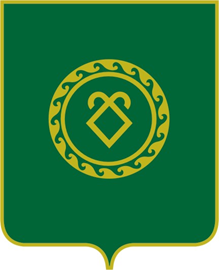 СОВЕТ СЕЛЬСКОГО ПОСЕЛЕНИЯСУЛТАНБЕКОВСКИЙ СЕЛЬСОВЕТМУНИЦИПАЛЬНОГО РАЙОНААСКИНСКИЙ РАЙОНРЕСПУБЛИКИ  БАШКОРТОСТАН